Список таблицТаблица 1 - Планируемая программа производства по годам	10Таблица 2 – Цены на продукцию, тенге за штуку	10Таблица 3 - Импорт стеклянной посуды в Казахстан, штук	11Таблица 4 - Сильные и слабые стороны проекта	13Таблица 5 - Перечень необходимого оборудования и техники, тыс. тенге	16Таблица 6 – Календарный план реализации проекта	18Таблица 7 - Переменные расходы, тыс. тенге	20Таблица 8 - Общие и административные расходы предприятия в месяц, тыс. тенге	21Таблица 9 - Расчет расходов на оплату труда, тыс. тг.	21Таблица 10 – Инвестиции проекта, тыс. тг	23Таблица 11 – Программа финансирования, тыс. тг.	23Таблица 12 – Условия кредитования	23Таблица 13 – Расчет по выплате кредитных средств, тыс. тенге	23Таблица 14 - Показатели рентабельности	24Таблица 15 – Финансовые показатели проекта	25Таблица 16 – Анализ безубыточности проекта, тыс. тг.	25Таблица 17 – Величина налоговых поступлений за период прогнозирования (7 лет)	25Список рисунковРисунок 1 - Объем услуг по предоставлению продуктов питания и напитков (общественное питание) в Актюбинской области	11Рисунок 2 - Организационная структура	17РезюмеКонцепция проекта предусматривает организацию деятельности предприятия по производству стаканов и фужеров из стекла в Актюбинской области.Цели проекта:1. Эффективное использование инвестиционных средств для организации стекольного бизнеса;2. Удовлетворение местного населения и организаций в качественной продукции.Целью деятельности предприятия будет являться извлечение дохода для улучшения материального благосостояния его участника.Виды продукции:- стакан стеклянный;- фужер стеклянный.Основными потребителями продукции будут корпоративные организации, которые в своей деятельности используют выпускаемую продукцию (рестораны, кафе, гостиницы, бары и т.д.). Ко второй группе потребителей следует отнести оптовых (владельцев магазинов и других торговых организаций) и розничных покупателей.Общие инвестиционные затраты по проекту включают в себя:Финансирование проекта планируется осуществить как за счет собственных средств, так и за счет заемного капитала.Приняты следующие условия кредитования:Планируется, что 7% по кредиту будут субсидироваться АО «ФРП «Даму».Показатели эффективности деятельности предприятия.Чистый дисконтированный доход инвестированного капитала при ставке дисконтирования 8% на 5 год реализации проекта составил 1 336 448 тыс. тг.С экономической точки зрения проект будет способствовать:- созданию нового предприятия по производству стеклянной посуды для питья (стаканов, фужеров), - увеличению валового регионального продукта;- импортозамещению продукции;- поступлению в бюджет Актюбинской области налогов и других отчислений.Среди социальных воздействий можно выделить: - удовлетворение спроса корпоративных клиентов и населения в качественной продукции;- создание новых 33 рабочих мест, что позволит работникам получать стабильный доход.ВведениеСтеклянная посуда всегда служила великолепным украшением стола, предназначенная не только для домашней, но и для профессиональной сервировки. Легкие и изящные - они способны украсить любой стол. Более того, она абсолютно безвредна для здоровья, так как при соприкосновении с пищей изделия из стекла не выделяют вредных веществ и оставляют в целостности все вкусовые качества. Сегодня удовлетворить запросы современных покупателей обещает огромное  количество российских и зарубежных производителей, но далеко не каждый из них отвечает всем требованиям.Существует огромный спектр стеклянной посуды – тарелки, стаканы, блюда и т.д.; предметов декора (вазы, статуэтки, пепельницы) плюс различные специфические предметы типа пуговиц, лабораторного оборудования, иллюминаторов, мозаичных фрагментов и фрагментов витражей, светофильтров и многого другого. А стоимость каждого из этих предметов в разы превышает стоимость листового стекла, если пересчитать их по соотношению веса. Поэтому изготовление стеклянных изделий не листовой формы можно считать достаточно прибыльным в сегменте бизнесом: при гораздо меньших затратах на оборудование по сравнению с заводом по изготовлению листового стекла стоимость выпускаемых изделий намного выше.1. Концепция проектаКонцепция проекта предусматривает организацию деятельности предприятия по производству стаканов и фужеров из стекла в Актюбинской области.Предприятие имеет организационно-правовую форму товарищества с ограниченной ответственностью и применяет общеустановленный режим налогообложения для субъектов малого бизнеса.Целью деятельности является извлечение дохода для улучшения материального благосостояния его участника. Предприятие будет осуществлять деятельность по производству стаканов и фужеров из стекла.В рамках реализации проекта предусматривается строительство производственного корпуса. Общая площадь производственного цеха будет составлять 6 300 кв. м.Основными потребителями продукции будут корпоративные организации, которые в своей деятельности используют выпускаемую продукцию (рестораны, кафе, гостиницы, бары и т.д.). Ко второй группе потребителей следует отнести оптовых (владельцев магазинов и других торговых организаций) и розничных покупателей.Данный бизнес - план не является окончательным вариантом руководства к действию, а показывает лишь потенциальную возможность развития такой бизнес - идеи. Поэтому при реализации настоящего проекта возможно изменение исходных параметров. Следует более подробно раскрыть конкурентные преимущества планируемой к выпуску продукции, а также отличительные особенности приобретаемого оборудования.2. Описание продукта (услуги)Стакан — обычно стеклянный сосуд, близкий по форме к цилиндру или усечённому конусу, без ручки. Применяется для холодных и горячих напитков. В последнем случае часто используется подстаканник. 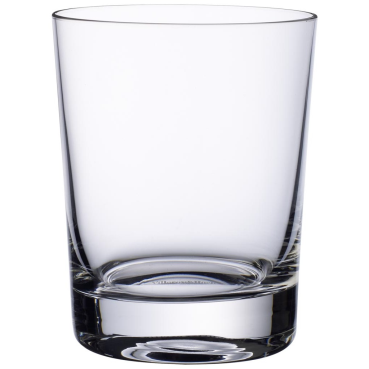 Физические характеристики стакана могут меняться в определённых пределах от одного конкретного изделия к другому. Если же характеристики изделия выходят за допустимые пределы, то лучше подходит другое название, например: фужер, стопка, кружка.Своё начало стакан ведёт от тюркской деревянной посуды — тостаган (низкая круглая посуда типа пиалы). За долгие годы форма и название претерпели изменение. Важной физической характеристикой стакана является материал, из которого он изготовлен, и свойства этого материала. Наиболее часто стаканы сделаны из стекла. Стаканы бывают, однако, также пластмассовыми, бумажными, керамическими и металлическими. Бывают стаканы прозрачные (стеклянные, пластмассовые) и непрозрачные (бумажные, пластмассовые, металлические), многоразовые и одноразовые (из бумаги или пластмассы), складные (из нескольких колец). Материал стакана определяет, можно ли им пользоваться для употребления горячих напитков или нет. Встречаются даже съедобные стаканы: так, мороженое может продаваться в вафельных стаканчиках.Форма стакана обычно близка к цилиндру или к усечённому конусу, однако встречаются стаканы более сложной формы. Соотношение высоты стакана с диаметром основания примерно 2:1, а размером он близок к человеческой ладони. Объём стакана обычно 200—250 см³. 12 стаканов = 1/4 ведра. Стаканы меньшего размера часто называются стаканчиками, а совсем маленькие — стопками. Стаканы также бывают гранёными.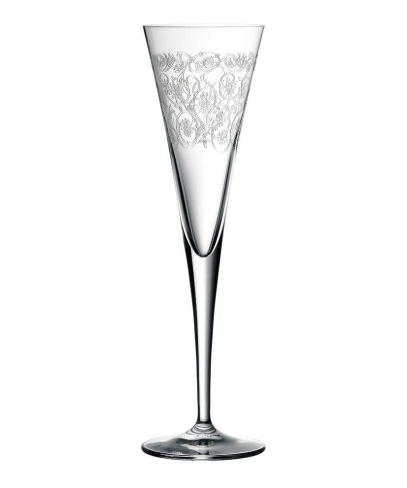 Фужер — стеклянная посуда, для минеральной или фруктовой воды, представляет собой бокал на высокой ножке. Вместимость — 200–250 мл.Фужер для шипучих напитков (шампанские вина) обычно конической формы, для равномерного во времени выделения газов из напитка.3. Программа производствВ следующей таблице представлена планируемая программа производства по годам проекта.Таблица 1 - Планируемая программа производства по годам Запланирован постепенный выход на заданную производственную мощность.В следующей таблице представлены цены на продукцию.Таблица 2 – Цены на продукцию, тенге за штукуЦены на продукцию рассчитаны исходя из среднерыночных цен в Актюбинской области.4. Маркетинговый план4.1 Описание рынка продукции (услуг)Анализ рынка стеклянной посуды В настоящее время в Казахстане стеклянная посуда не производится, а импортируются из-за рубежа.В нижеследующей таблице представлены сведения об импорте стеклянной посуды в Казахстан.Таблица 3 - Импорт стеклянной посуды в Казахстан, штукИсточники: Агентство РК по статистике, Таможенный портал РК Как показывает таблица, наибольшую долю (83,2% в 2012 году) в импорте сосудов для питья в Казахстан занимает Китай.Основными потребителями продукции будут рестораны, кафе, гостиницы, бары и т.д.Рисунок 1 - Объем услуг по предоставлению продуктов питания и напитков (общественное питание) в Актюбинской области                                              Источник: Агентство РК по статистикеВыводы:В настоящее время в Казахстане стеклянная посуда не производится, а импортируются из-за рубежа.В 2012 году в Казахстан было импортировано 45 334 тыс. сосудов для питья.Наибольшую долю в импорте сосудов для питья в Казахстан занимает Китай (83,2% по итогам 2012 года).4.2 Основные и потенциальные конкурентыКак говорилось ранее, предприятия, занимающиеся производством стеклянной посуды в Казахстане, отсутствуют.Однако на рынке существуют многочисленные компании, которые занимаются реализацией данной продукции.4.3 Прогнозные оценки развития рынка, ожидаемые измененияВ Указе Президента Республики Казахстан от 21 июля 2011 года № 118 «Об утверждении Прогнозной схемы территориально-пространственного развития страны до 2020 года» в разделе «Развитие стекольной промышленности в Кызылординской области» говорится: «Основываясь на уникальных месторождениях высококачественного кварцевого песка в Аральском районе области (по разным оценкам запасы составляют от 7,5 до 20 млн. тонн), в области необходимо развитие стекольной промышленности, способной обеспечивать 100 % потребностей страны в листовом стекле. Кроме того, стекольное производство создаст мультипликативный эффект, выражающийся в виде открытия сопутствующих отраслей производств (стеклянных изделий), что позволит дать дополнительный импульс для развития малого и среднего предпринимательства. Для повышения эффективности отрасли необходимо строительство обогатительных фабрик по обогащению кварцевого песка».4.4 Стратегия маркетингаОрганизацию деятельности на предприятии предполагается осуществлять с учетом следующих принципов:1. Постоянный мониторинг конкурентоспособности продукции;2. Использование комплекса мер по формированию спроса, формированию имиджа и закреплению постоянных клиентов.Маркетинговая стратегия заключается в организации сбыта продукции.SWOT – анализ по проектуТаблица 4 - Сильные и слабые стороны проектаАнализируя данные, полученные в SWOT-анализе, можно сделать вывод, что проект имеет сильные стороны и возможности, позволяющие предприятию выполнять намеченный план.4.5 Анализ рисковПредпринимательская деятельность, особенно на первоначальном этапе, во всех формах и видах сопряжена с риском. Перед начинанием любого дела следуют тщательно провести анализ всех возможных рисков, которые могут возникнуть при реализации бизнес-идеи.Инвестиционный риск - это вероятность возникновения непредвиденных финансовых потерь в ситуации неопределенности условий инвестирования.Главные риски, присущие данному инвестиционному проекту и предупредительные мероприятия, которые необходимо сделать в ходе реализации бизнес-проекта:Риск невыполнения производственной программы – в базовых допущениях необходимо заложить минимальную производительность исходя из мощности оборудования;Риск потери ликвидности вследствие неравномерности продаж – возврат денежных средств производить равномерными платежами, c возможностью отсрочки и частичного досрочного погашения;Возможный травматизм – строгое соблюдение норм и правил техники безопасности, предусмотреть расходы связанные со страхованием от несчастных случаев;Риск повышения цен на сырье – предусмотреть возможность заключения контрактов на поставку объемов сырья в течение длительного времени с фиксированной ценой;Сложности в организации технологического процесса – выбрать поставщика оборудования, который будет сопровождать проект на первоначальном этапе, принять на работу технолога с большим стажем работы, предусмотреть обучение, посещение курсов повышения квалификации.Анализ и выявление инвестиционных рисков позволяет избежать ошибок и финансовых потерь в будущем при реализации бизнес-идеи. 5. Техническое планирование5.1 Технологический процесс Выработка посуды для повседневного использования может производиться четырьмя основными способами. Все они отличаются по технологии, трудозатратам и качеству готовых изделий.ВыдуваниеДля посудных изделий сложных форм используется ручной метод выдувания с помощью металлических «самодувок». В длинные трубки подается воздух из резинового баллона. Розогретый конец «самодувки» опускают в сваренную стекломассу, навивают на него необходимое количество смеси, выравнивают на производственном столе и начинают выдувку изделия. Сначала основу превращают в небольшую колбу, далее помещают заготовку в металлическую форму, продувают до заданных технологом производства параметров и снимают части ограничителя-шаблона с готового изделия. При массовом изготовлении посуды простых форм: стаканов, бокалов используется вакуумный автоматический способ выдувания – механизированный.Цетробежное литьеЭтим способом производят стеклянные изделия большого размера: вазы, блюда и т.д. В приготовленные формы заливается стекломасса и включается центробежный станок, который начинает вращать форму со смесью на большой скорости. Обороты могут достигать до 2 500 в минуту. Под воздействием центробежной силы тяжести стекломасса начинает уплотняться и кристаллизоваться.ПрессованиеЭтот вид производства  посудных изделий подразумевает использование ручных, автоматических или полуавтоматических прессов. Заранее отмеренное количество смеси подается в матричную форму. При включении станка пуансон начинает двигаться и давить на стекломассу. Она заполняет пространство между матрицей и прессом. Так получают изделие необходимого размера и формы.ПрессовыдуваниеЭто комбинирование двух различных способов производства посуды из стекла: прессования и выдувания. Полученную при помощи прессовки заготовку обрабатывают: сглаживают края и отправляют на выдувание механизированным способом до достижения заданных технологом стекольного производства параметров.5.2 Здания и сооружения В рамках реализации проекта предусматривается строительство производственного корпуса. Общая площадь производственного корпуса будет составлять 6 300 кв. м.: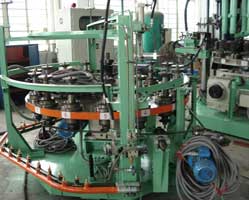 - Площадь для оборудования: длина – 100 м, ширина -36 м (не включая площадь для склада, цеха упаковки);- Площадь под сушильную камеру и печь отжига – 2 700 м2.5.3 Оборудование и инвентарь (техника)В следующей таблице представлен перечень необходимого оборудования и техники.Таблица 5 - Перечень необходимого оборудования и техники, тыс. тенгеОбщая стоимость необходимого оборудования и техники составит 700 251 тыс. тенге.5.4 Коммуникационная инфраструктура В рамках проекта предусматривается строительство производственного корпуса, в котором будут иметься все соответствующие коммуникации.6. Организация, управление и персоналОбщее руководство предприятием осуществляет директор. Организационная структура предприятия имеет следующий вид, представленный ниже.Рисунок 2 - Организационная структура Приведенную структуру управления персоналом можно отнести к линейной. 7. Реализация проекта7.1 План реализацииПредполагается, что реализация настоящего проекта займет период с января по декабрь 2014 г.Таблица 6 – Календарный план реализации проектаНачало производства и продаж предполагается с января 2015 года.7.2 Затраты на реализацию проекта Инвестиционные затраты включают в себя:- Строительство производственного корпуса общей стоимостью 674 069 тыс. тенге;- Приобретение комплекта оборудования для изделий из стекла общей стоимостью 682 801 тыс. тенге;- Приобретение техники – вилочного погрузчика и газелей общей стоимостью 17 450 тыс. тенге.Инвестиционные затраты на основные средства финансируются в размере 1 374 319 тыс. тенге за счет собственных и заемных средств. Оборотный капитал финансируется за счет собственных средств и составляет 81 012 тыс. тенге.С апреля по август 2014 года планируется осуществить строительство производственного корпуса.Оборудование планируется закупить в промежутке июнь – октябрь.В качестве поставщика оборудования можно рассмотреть компанию «Мега- Пауэр Гонконг Групп Лимитед» - дилера компаний – изготовителей различного оборудования из Китая.Техника будет приобретена в ноябре 2014 года.Поставщиком техники будет компания «АвтоГАЗ», которая является официальным дилером Горьковского Автомобильного Завода.8. Эксплуатационные расходыЭксплуатационные расходы состоят из переменных расходов на сырье и материалы. Таблица 7 - Переменные расходы, тыс. тенгеЦены на сырье и материалы, а также нормы их расхода были взяты из прайсов трейдеров материалов.9. Общие и административные расходыВ следующей таблице представлены общие и административные расходы предприятия в месяц.Таблица 8 - Общие и административные расходы предприятия в месяц, тыс. тенгеЗаложено ежегодное 5% повышение расходов. Основной статьей общих и административных расходов является ФОТ.Таблица 9 - Расчет расходов на оплату труда, тыс. тг.Сумма расходов на оплату труда составляет 3 462 тыс. тенге в месяц. 10. Потребность в капитале и финансированиеОбщие инвестиционные затраты по проекту включают в себя:Таблица 10 – Инвестиции проекта, тыс. тгФинансирование проекта планируется осуществить за счет собственного и заемного капитала.Таблица 11 – Программа финансирования, тыс. тг.Приняты следующие условия кредитования:Таблица 12 – Условия кредитованияКредит погашается в полном объеме в 2020 г., согласно принятым вначале допущениям.Таблица 13 – Расчет по выплате кредитных средств, тыс. тенгеКак показывает таблица, выплата кредитных средств будет произведена в 2020 году.11. Эффективность проекта11.1 Проекция Cash-flow Проекция Cash-flow (Отчет движения денежных средств, Приложение 1) показывает потоки реальных денег, т.е. притоки наличности (притоки реальных денег) и платежи (оттоки реальных денег). Отчет состоит их 3 частей: операционная деятельность - основной вид деятельности, а также прочая деятельность, создающая поступление и расходование денежных средств компанииинвестиционная деятельность — вид деятельности, связанной с приобретением, созданием и продажей внеоборотных активов (основных средств, нематериальных активов) и прочих инвестицийфинансовая деятельность — вид деятельности, который приводит к изменениям в размере и составе капитала и заёмных средств компании. Как правило, такая деятельность связана с привлечением и возвратом кредитов и займов, необходимых для финансирования операционной и инвестиционной деятельности.Анализ денежного потока показывает его положительную динамику по годам проекта.11.2 Расчет прибыли и убытковРасчет планируемой прибыли и убытков в развернутом виде показан в Приложении 2.Таблица 14 - Показатели рентабельностиКак показывает таблица, чистая рентабельность в конце прогнозируемого срока проекта (2021 г.) предполагается на уровне 46%.11.3 Проекция балансаПрогнозный баланс представлен в приложении 3.11.4 Финансовые индикаторы Чистый дисконтированный доход инвестированного капитала при ставке дисконтирования 8% составил 1 336 448 тыс. тг. на 5 год реализации проекта.Таблица 15 – Финансовые показатели проектаВ следующей таблице представлен анализ безубыточности проекта.Таблица 16 – Анализ безубыточности проекта, тыс. тг.Таблица показывает, что точкой безубыточности для предприятия является объем реализации в 355 968 тыс. тенге в год (2016 год). Запас финансовой устойчивости составляет 73 % в 2016 году, в дальнейшем данный показатель увеличится до 85%.Таблица 17 – Величина налоговых поступлений за период прогнозирования (7 лет) Величина налоговых поступлений в результате реализации данного проекта составит 1 862 568 тыс. тг. за 7 лет. В расчет принималось, что предприятие имеет организационно-правовую форму товарищества с ограниченной ответственностью и применяет общеустановленный режим налогообложения для субъектов малого бизнеса. Согласно Налоговому кодексу РК ставка корпоративного подоходного налога установлена в размере 20% от прибыли.12. Социально-экономическое и экологическое воздействие12.1 Социально-экономическое значение проекта При реализации проекта предусмотрено решение следующих задач:- создание нового предприятия по производству стеклянной посуды для питья (стаканов, фужеров), - увеличение валового регионального продукта;- импортозамещение продукции;- поступление в бюджет Актюбинской области налогов и других отчислений.Среди социальных воздействий можно выделить: - удовлетворение спроса населения и корпоративных клиентов в качественной продукции;- создание новых 33 рабочих мест, что позволит работникам получать стабильный доход.12.2 Воздействие на окружающую среду По сравнению с другими промышленностями, стекольная промышленность оказывает относительно умеренное воздействие на окружающую среду. Основные материалы стекольной промышленности находятся в богатом запасе, и стекольная продукция  в значительной степени инертная и наиболее пригодна для вторичного использования.Природоохранные мероприятия предприятия включают в себя использование энергосберегающей продукции, исследование и отбор экологически чистых материалов, снижение объема отходов при производстве.Производство и сама посуда будут иметь сертификаты соответствия безопасности воздействия на окружающую среду и здоровье человека. В расходах заложены расходы на сертификацию продукции. ПриложенияРасходы, тыс.тг.Всего2 014ДоляИнвестиции в основной капитал1 374 3191 374 31994%Оборотный капитал81 01281 0126%Всего1 455 3321 455 332100%Источник финансирования, тыс.тг.Всего2 014ДоляСобственные средства218 300218 30015%Заемные средства1 237 0321 237 03285%Всего1 455 3321 455 332100%ПараметрЗначениеВалюта кредитатенгеПроцентная ставка, годовых7,0%Срок погашения, лет7,0Выплата процентов и основного долгаежемесячноЛьготный период погашения процентов, мес.12Льготный период погашения основного долга, мес.9Тип погашения основного долгааннуитетПоказатель2 0152 0162 0172 0182 0192 0202 021Выручка, тыс.тг.737 9961 334 2731 447 3471 537 8061 628 2651 718 7241 809 184Валовая прибыль, тыс.тг.502 938909 295986 3541 048 0011 109 6481 171 2951 232 942Чистая прибыль, тыс.тг.206 652533 364603 996662 968722 660783 128837 626Чистая рентабельность, %28%40%42%43%44%46%46%Чистый денежный поток (к изъятию), тыс.тг.123 560546 050503 565547 857591 807635 395940 271Показатель (5 год реализации проекта)2 019 годВнутренняя норма доходности (IRR)37%Чистая текущая стоимость (NPV), тыс.тг.1 336 448Индекс окупаемости инвестиций (PI)2,0Окупаемость проекта (простая), лет2,3Окупаемость проекта (дисконтированная), лет2,6Показатель2 0152 0162 0172 0182 0192 0202 021Мощность, %51%74%80%85%90%95%100%Переработка стекла, тн3 6905 3105 7606 1206 4806 8407 200Производство стаканов, тыс.шт.7 38010 62011 52012 24012 96013 68014 400Производство фужеров, тыс.шт.5 2717 5868 2298 7439 2579 77110 286НаименованиеЕд.изм.Цена, тенгеЦена, тенгеПримечаниеНаименованиеЕд.изм.без НДСс НДСПримечаниеСтаканшт.7180емкость 200 mlФужершт.7685емкость 300 mlВид Код ТН ВЭД2009 г.2010 г.2011 г.2012 г.Сосуды для питья, кроме изготовленных из стеклокерамики, прочие из упрочненного стекла701337100012 900 22915 055 76110 596 49812 266 271Россия7013371000221 98881 692210 244169 683Китай701337100012 420 77914 386 8498 601 28211 754 090Остальные страны7013371000257 462587 2201 784 972332 498Сосуды для питья, кроме изготовленных из стеклокерамики, ручного или механического набора70133775100701337759007013379100701337990011 378 58451 971 20833 924 28233 077 783Россия7013377510070133775900701337910070133799002 232 6303 966 1274 141 2953 507 347Китай7013377510070133775900701337910070133799006 753 08745 901 84526 978 00025 964 866Остальные страны7013377510070133775900701337910070133799002 392 8672 103 2362 804 9873 605 570Внешняя средаВозможности1.Расширение производственных мощностей2.Увеличение ассортимента выпускаемой продукцииВнешняя средаУгрозы1.Организация крупных производств по выпуску аналогичной продукции2.Увеличение доли импорта (увеличение доли потребления импортной продукции)Внутренняя средаПреимущества1.Использование высокотехнологичного и современного оборудования2.Использование натурального сырьяВнутренняя среда         Недостатки1.Неузнаваемость предприятия (новый проект)2.Зависимость от цен на сырьеНаименованиеКол-воЦенаСумма, тыс.тг.Оборудование682 801Комплект оборудования для изделий из стекла1682 801682 801Транспорт17 450Вилочный погрузчик18 5008 500ГАЗель (с тентом)32 9838 950Итого700 251Мероприятия\Месяц2014 год2014 год2014 год2014 год2014 год2014 год2014 год2014 год2014 год2014 год2014 год2014 год2015 годМероприятия\МесяцянвфевмарапрмайиюниюлавгсеноктноядекянвПроведение маркетингового исследования и разработка бизнес-планаПоиск оборудования, проведение переговоровРешение вопроса финансированияПолучение кредитаПроектированиеСМРОплата за оборудованиеПоставка и монтаж оборудованияПриобретение техникиПоиск и найм персоналаНачало производстваНачало продажНаименование материалаед.изм.цена, тг.СтаканСтаканФужерФужерНаименование материалаед.изм.цена, тг.Норма расхода на 1 штСумма на 1 шт, тг.Норма расхода на 1 штСумма на 1 шт, тг.Стеклокг410,2510,20,3514,2Потери%5%0,010,50,020,7Тара (упаковка)кор10110,0110,0ЭлектроэнергиякВт*ч160,050,80,071,1Итого21,426,0Постоянные расходы всего, тыс.тг.889 508675 073Доля в выручке56,9%43,1%Постоянные расходы на единицу118Итого себестоимость полная32,434,3Затраты2015201620172018201920202021ФОТ3 4623 6353 8174 0084 2084 4184 639Коммунальные расходы500525551579608638670Электроэнергия (цеховые расходы)25262829303234Услуги охранной фирмы175184193203213223235Спецодежда, перчатки, хоз.товары50535558616467Обслуживание и ремонт ОС100105110116122128134Услуги банка15161717181920Канц.товары10111112121313ГСМ196206217227239251263Расходы на рекламу150158165174182191201Прочие непредвиденные расходы150158165174182191201Итого4 8335 0755 3295 5955 8756 1696 477№ДолжностьКоличествоокладИтого ЗП к начислениюК выдачеФОТАдм.-управленческий персонал1Директор12502502042752Главный бухгалтер11501501231653Главный инженер11501501231654Экономист11401401151545Юрист - менеджер по кадрам1100100831106Менеджер по продажам110010083110Итого6890890732978Производственный персонал1Инженер-технолог1120120991322Бригадир1120120991323Оператор5804003264404Слесарь1808067885Сварщик1808067886Столяр1808067887Приемщик стеклотары1080800650879Итого20640168013741846Вспомогательный персонал1Слесарь-ремонтник1808067882Водитель а/м “Газель”3802401962643Водитель вилочного погрузчика1808067884Зав.складом1120120991325Уборщик160605066Итого7420580479637Всего по персоналу331 9503 1502 5853 462Расходы, тыс.тг.Всего2 014ДоляИнвестиции в основной капитал1 374 3191 374 31994%Оборотный капитал81 01281 0126%Всего1 455 3321 455 332100%Источник финансирования, тыс.тг.Всего2 014ДоляСобственные средства218 300218 30015%Заемные средства1 237 0321 237 03285%Всего1 455 3321 455 332100%ПараметрЗначениеВалюта кредитатенгеПроцентная ставка, годовых7,0%Срок погашения, лет7,0Выплата процентов и основного долгаежемесячноЛьготный период погашения процентов, мес.12Льготный период погашения основного долга, мес.9Тип погашения основного долгааннуитетПериодВсего2014201520162017201820192020Освоение1 237 0321 237 032Капитализация %33 68233 682начисление %322 80633 68283 35570 58756 89642 21626 4749 595Погашено ОД1 270 7140176 618189 386203 077217 757233 499250 378Погашено %289 124083 35570 58756 89642 21626 4749 595Остаток ОД01 270 7141 094 096904 710701 634483 877250 3780Показатель2 0152 0162 0172 0182 0192 0202 021Чистая рентабельность, %28%40%42%43%44%46%46%Чистый денежный поток (к изъятию), тыс.тг.123 560546 050503 565547 857591 807635 395940 271Показатель (5 год реализации проекта)2 019 годВнутренняя норма доходности (IRR)37%Чистая текущая стоимость (NPV), тыс.тг.1 336 448Индекс окупаемости инвестиций (PI)2,0Окупаемость проекта (простая), лет2,3Окупаемость проекта (дисконтированная), лет2,6Период2015201620172018201920202021Доход от реализации737 9961 334 2731 447 3471 537 8061 628 2651 718 7241 809 184Балансовая прибыль249 895666 705754 995828 710903 325978 9101 047 032Полная себестоимость488 102667 567692 352709 096724 940739 815762 152Постоянные издержки253 043242 589231 358219 291206 322192 385185 910Переменные издержки235 059424 978460 993489 805518 618547 430576 242Сумма предельного дохода502 938909 295986 3541 048 0011 109 6481 171 2951 232 942Доля предельного дохода в выручке0,6810,6810,6810,6810,6810,6810,681Предел безубыточности371 308355 968339 488321 781302 752282 300272 799Запас финансовой устойчивости предприятия (%)50%73%77%79%81%84%85%Безубыточность50%27%23%21%19%16%15%Вид налогаСумма, тыс.тг.НДС661 374Корпоративный подоходный налог1 079 178Налоги и обязательные платежи от ФОТ73 648Налог на транспорт, прочие налоги и сборы48 368Итого1 862 568